День здоровья и смеха       Так получилось, что 1 апреля – день  смеха и шуток, совпал с днем здоровья в нашем детском саду «Колокольчик». Этот «здоровый» и весёлый праздник начался с самого утра. Дети, родители, педагоги приняли активное участие.       Накануне, мы воспитатели детского сада, предложили родителям и детям старших и подготовительных к школе групп подготовиться к празднику: группы украсили воздушными шарами и веселыми смайликами. Приходя в детский сад, дети по очереди помогали друг другу завязывать банты, одевать  маски – шапочки. Были у нас обезьянки, ослик, тигренок, мальчики- пираты, девочки – бабочки. На лицах нарисовали веснушки, сердечки, носики, усики. Дети выглядели забавно. Каждого ребенка встречали музыкой, веселым смехом, вручали воздушные шарики. А встречали их не просто воспитатель Любовь Ивановна, Валентина Николаевна, а девочка – Любочка, девочка – Валечка с огромными бантами на голове и веснушками на лице.   Веселились не только дети, но и родители смеялись и радовались веселому настроению своих ребят.      В этот день проводились различные конкурсы: «Скороходы- валенки», «Завяжи платок на шарике», «Достань конфету из муки», «Веселые танцы»  и т.д.     Мы не только веселились, но и трудились. На игровых занятиях сделали забавные рожицы и украсили ими приемную. Все первоапрельские конкурсы и розыгрыши стали для детей полным сюрпризом.     На последок,  ребята решили поделиться своим веселым настроением со всеми «жителями» нашего города. На прогулке под веселые возгласы детворы  шары отправились весь в синее, весеннее небо, неся пожелания счастья и радости всем жителям Когалыма.    В конце дня, уходя домой,  ребята забирали с собой  смайлики и оставшиеся шарики, забавные рожицы, им хотелось еще поделиться своей радостью с близкими дома.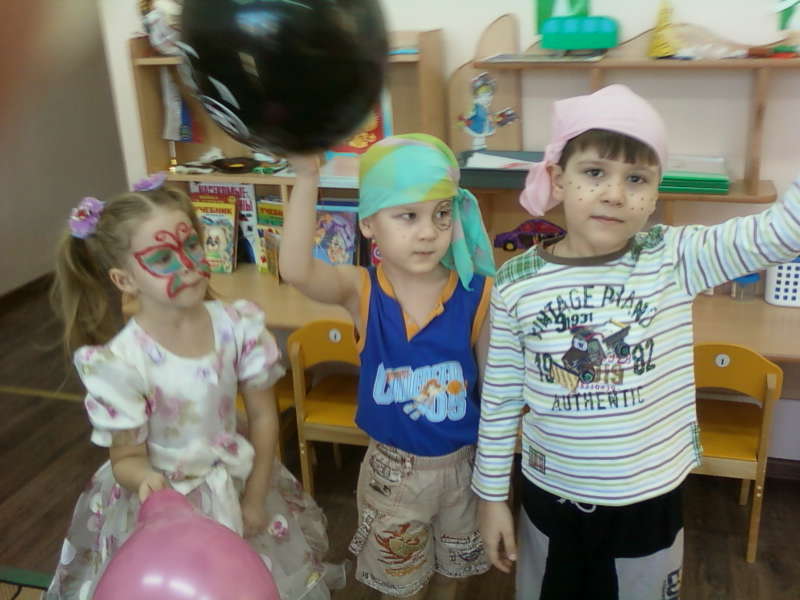 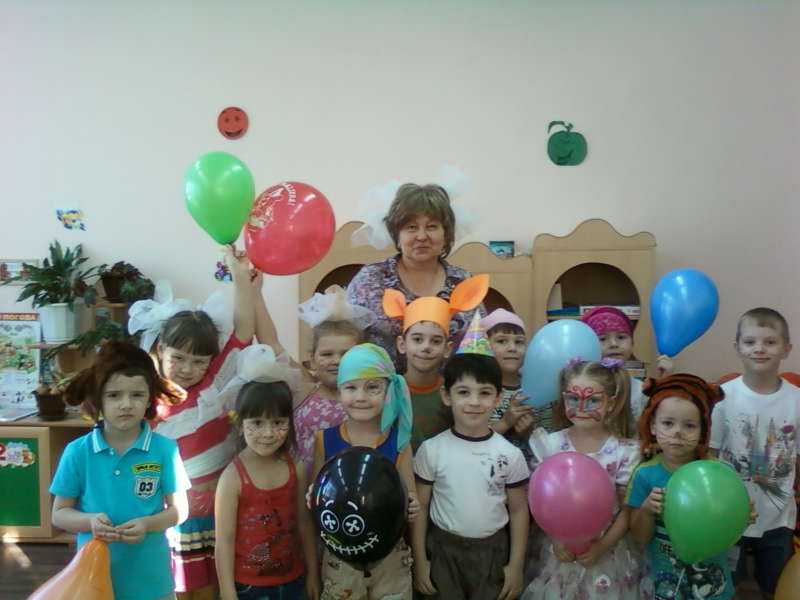 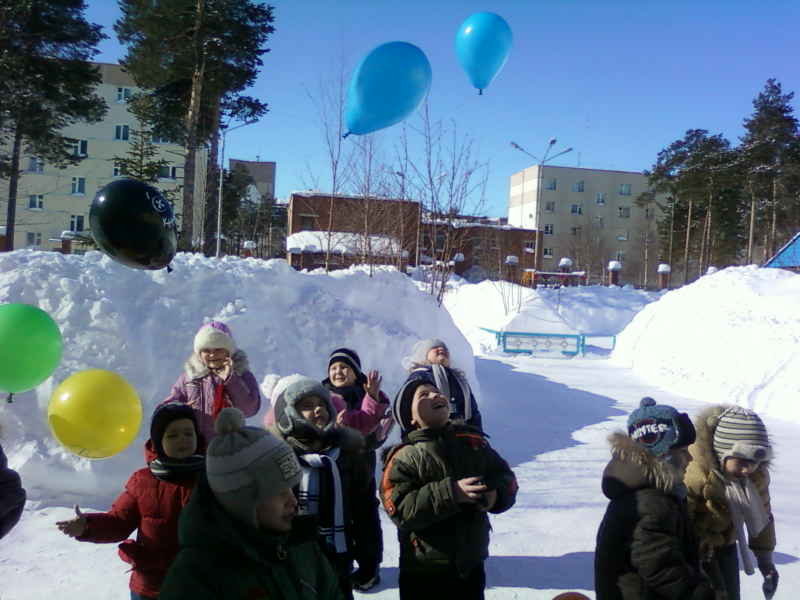 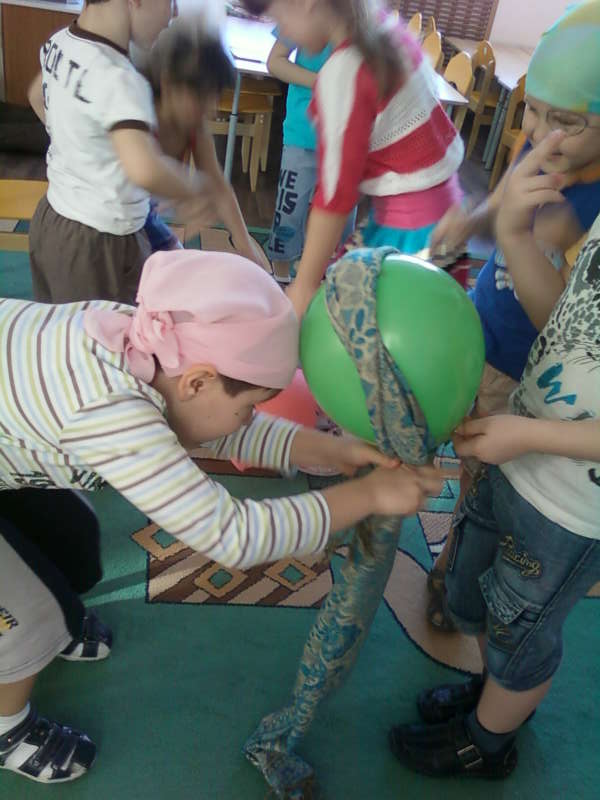 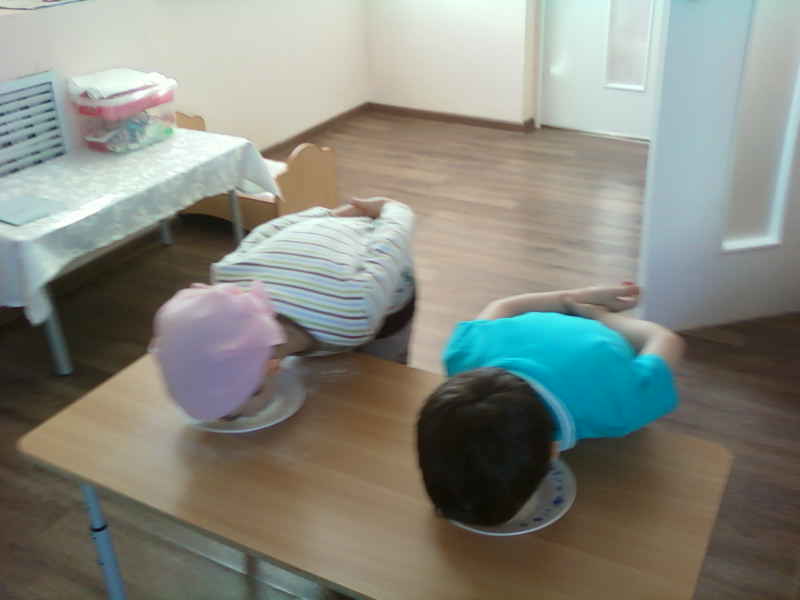 